STUDENT REGISTRATION FORMNAME		_____________________________________________________   AGE __________ADDRESS	__________________________________________________________________________________________________________________________________________HOME PHONE	_________________ CELL ________________ E-MAIL_________________________PARENT(S) NAMES __________________________________________________________________PARENT(S) WORK NUMBER __________________________________________________________ IN CASE OF EMERGENCY CONTACT _________________________    TEL:___________________ALLERGIES OR OTHER MEDICAL CONDITIONS ________________________________________FAMILY DOCTOR ___________________________________  TEL: ___________________________VBS ATTENDNCE REGISTERTeacher: _________________________________                                       Class:   _________________9:00 –   9:30 a.m.	Welcome and Registration  9:15 – 10:00 a.m. 	DevotionsETS - Engaging the ScripturesReading of the Scripture (Use story format or 				suitable props)(discussion of scripture reading and application to 				life)	Introduction to Theme Song & VBS HymnPrayerSING-A-LONG:	Song suggestions: 		                                Intentional Discipleship Theme Song & VBS HymnJesus loves me this I know			God is so Good10:15 – 10:30 a.m. 	BREAK 10:30 – 11:00 a.m.  	WORSHIP with ART & CRAFT:    Have children do Colouring page 1 11:00 – 11:15 a.m. 	DRAMA (script attached.)11:30 – 12:00 p.m.  	Dance and Movement	12:00 p.m. –1:00 p.m. 	LUNCH1:00 – 1:30 p.m.   	EXTENDED ACTIVITY: 			WRITE A PSALM	Create a psalm to appreciate God: Study or present selected psalms and then help children write their own song of praise to God. You can have a page of fill in the blank by having children state or write and complete the beginning of a praise line,			“I Praise God for _______________, when I see _________________ I know my God is real, in the morning I say to God 	__________________.  (Then have these 	psalms read by the child or an adult during the bucket of gold as 	closing activity.1:30 – 1:45 p.m.	Review Game: Bucket of Gold						1:45 - 2:00 p.m. 	Closing devotion, Prayer Circle and DismissalRESOURCES:		A CD Player to play the different pieces of music			Crayons, pens, pencils to do PsalmDRAMA:	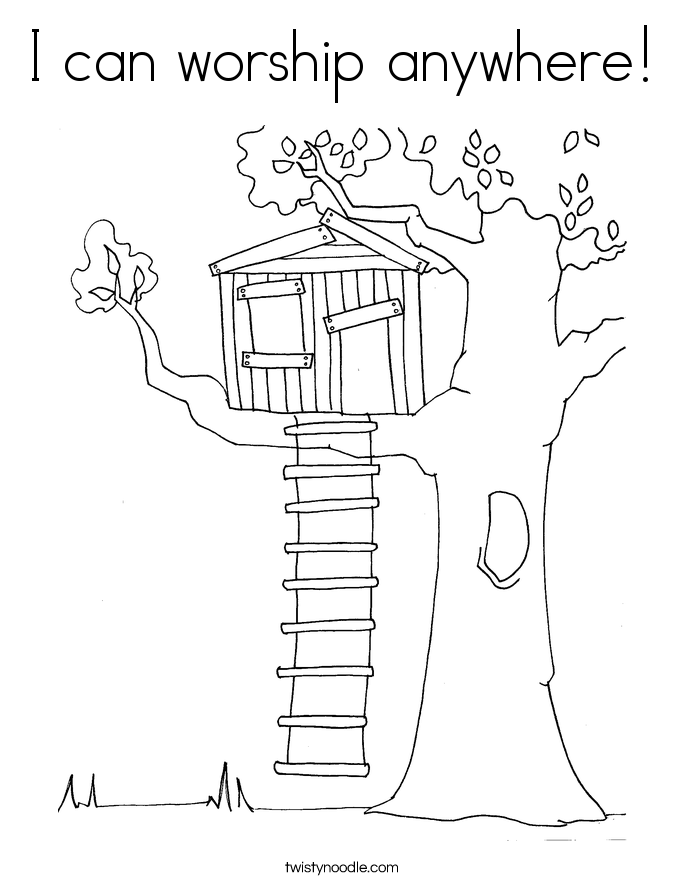 9:00 –   9:30 a.m.	Welcome and Registration  9:30 – 10:00 a.m. 	DevotionsETS - Engaging the ScripturesReading of the Scripture (Use story format or suitable props) (discussion of scripture reading and application to life)	Introduction to Theme Song & VBS HymnPrayerSING-A-LONG:	Song suggestions: 		                                I will make you fishers of menI Pledge to Follow You & Hymn: Train Up the ChildStop and let me tell you what the Lord has done for me – Marvia Providence10:15 – 10:30 a.m. 	BREAK 10:30 – 11:00 a.m.  	EXTENDED ACTIVITY: 			Create a poem or song about the many miracles God has done for you and your family or friendsORDraw a picture of yourself receiving miracles and blessing from God, and below write two sentences describing how those miracles make you to feel.  11:00 – 11:15 a.m. 	WORSHIP with ART & CRAFT:    CLOUD AND DOVE ART: Allow the children to draw a cloud and add tufts of cotton and pictures or stickers of 	doves. Write “I saw the Spirit come down 	from heaven as a dove and remain on 	him.” John 1:32 on the cloud or around the edges of the poster.11:30 – 12:00 p.m.  	DRAMA:	12:00 p.m. –1:00 p.m. 	LUNCH1:00 – 1:30 p.m.   	Dance and Movement		1:30 – 1:45 p.m.	Review Game: Bucket of Gold							1:45 - 2:00 p.m. 	Closing devotion, Prayer Circle and DismissalRESOURCES:		A CD player to play the different pieces of music			Crayons			Pencils to do Psalm			Copies of Song sheets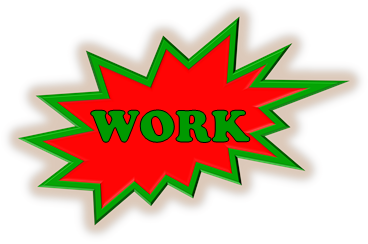 9:00 –   9:30 a.m.	Welcome and Registration  9:15 – 10:00 a.m. 	DevotionsETS - Engaging the ScripturesReading of the Scripture (Use story format or suitable props) (discussion of  scripture reading and application to life)Theme Song & VBS HymnPrayerSING-A-LONG:    Song suggestions: 	          -  Theme Song & VBS Hymn-    I am wrap up tied up in Jesus-   I am on the battlefield for my Lord10:15 – 10:30 a.m. 	BREAK 10:30 – 11:00 a.m.  	DRAMA:			(Please see attached story:  Special Work)	11:00 – 11:30 a.m. 	EXTENDED ACTIVITY: 									Invite children to share with each other how they are doing God’s work.THEN					Colour picture: Finding Jesus in the maze ORSpecial Work Riddle11:30 – 12:00 p.m.  	Dance and Movement 			Create a dance of praise that will show that you are doing God’s work12:00 p.m. –1:00 p.m. 	LUNCH1:00 – 1:30 p.m.   	ART AND CRAFT			Create a Get Well card for someone who is in hospital 			OR 			Create a small invitation for someone you want to invite to come to church 	1:30 – 1:45 p.m.	Review Game: Bucket of Gold							1:45 - 2:00 p.m. 	Closing devotion, Prayer Circle and DismissalRESOURCES:		A CD Player to play the different pieces of music			Crayons			Copies of colouring page			Cartridge paper, markers and scissors create card or invitation  SPECIAL WORK:Give each child some paper and crayons.  Ask them to draw a picture of themselves.Let each child show their portrait, introduce themselves, and say something that they are good at.  (“Hi, My name is ________.  One thing that I am good at is (helping mommy, riding a bike, setting the table, picking up toys, etc.)”  Tell children that God made us all special, different from one another and with different talents and abilities. This makes life very interesting. The Bible tells us this.Ask everyone to stand and do the following:  Raise your Hands, Stomp your feet, Clap your hands, touch your toes. ( Tell the class that you are pretending to be one body and that everyone has to do the motions at the same time.)Ask Children, why they think God made everyone good at different things?  (Allow for answers) God gave us one church with many members and everyone has a different job. When we work together we get more done and we help more people know about God.  If you are good at teaching then you should be a teacher.  If you are good at singing then maybe you should be in the choir.  One person cannot do all the jobs in the church by themselves.  Church members have to work together.   Let’s play a game where you all have to work together. . Happy HelpersRead Colossians 3:23, “Whatever you do, work at it with all your heart, as working for the Lord, not for human masters.”Before Class: Cover a small box with white paper to make a die.  Write the following jobs on each side of the box: Preacher, Worship Leader, Teacher, Usher, Secretary, Caretaker. Teacher Say: Raise your hand if you like to work: cleaning up your room, taking out the garbage, and helping others! The Bible verse we just read tells us that we should work like we are working for the Lord no matter what we do.  That means we should always do our best.  God likes happy helpers.  It is important to be a happy helper at church as well.  Remember, everyone who is a church member needs to also be a church helper.  You have a place in the church and you can make a difference! Game:	to be a happy helper in the Church.Roll the box and have individual students get up and explain what each job include (whichever job is on top of the box when it stops rolling. Let each child have a turn rolling the box.Special Work RiddleToday we learned that everyone is different and that God gave everyone different skills.  We also learned that God wants us to happily use our skills to help the church.  Let’s tell some riddles to help you remember what we learned today.If you can preach, then you should be a Preacher; but if you like to teach, then you should be a ____________. (Teacher)When it’s time to clean up I won’t whimper; because I can be a happy ___________. (Helper)When we work together its more fun, to get all of our work _____________. (Done)Everyone is good at different things; one person preaches while the other one ______. (Sings)God made me and He made you, and He gave us each a job to ___________. (Do)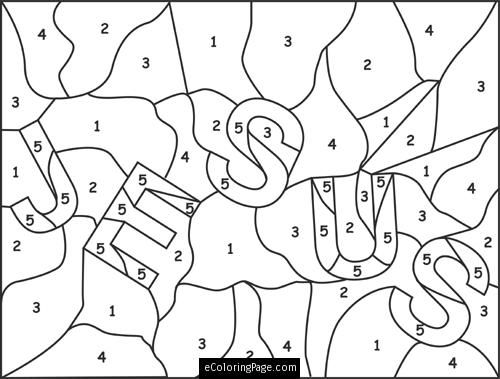 9:00 –   9:30 a.m.	Welcome and Registration  9:15 – 10:00 a.m. 	DevotionsETS - Engaging the ScripturesReading of the Scripture (Use story format or suitable 			props)(discussion of scripture reading and application to 				life)	Introduction to Theme Song & VBS HymnPrayerSING-A-LONG:	Song suggestions: 		                                Intentional Discipleship Theme Song & VBS HymnJesus loves me this I know			Smile a whileStand up and tell me if you love my JesusLet us greet somebody in Jesus name10:15 – 10:30 a.m. 	BREAK 10:30 – 11:00 a.m.  	EXTENDED ACTIVITY: 									Create a song/poem about how you would treat a new student at your school.OR	Colour pictures 4 & 5 of persons showing hospitality.11:00 – 11:15 a.m.  	ART and CRAFT:Complete the Maze that will lead you to the kingdom of God by colouring the path. 11:30 – 12:00 p.m.  	DRAMA:	12:00 p.m. –1:00 p.m. 	LUNCH1:00 – 1:30 p.m.   	Dance and Movement		1:30 – 1:45 p.m.	Review Game: Bucket of Gold							1:45 - 2:00 p.m. 	Closing devotion, Prayer Circle and DismissalRESOURCES:		A CD player to play the different pieces of music			Crayons			Pencils to do Psalm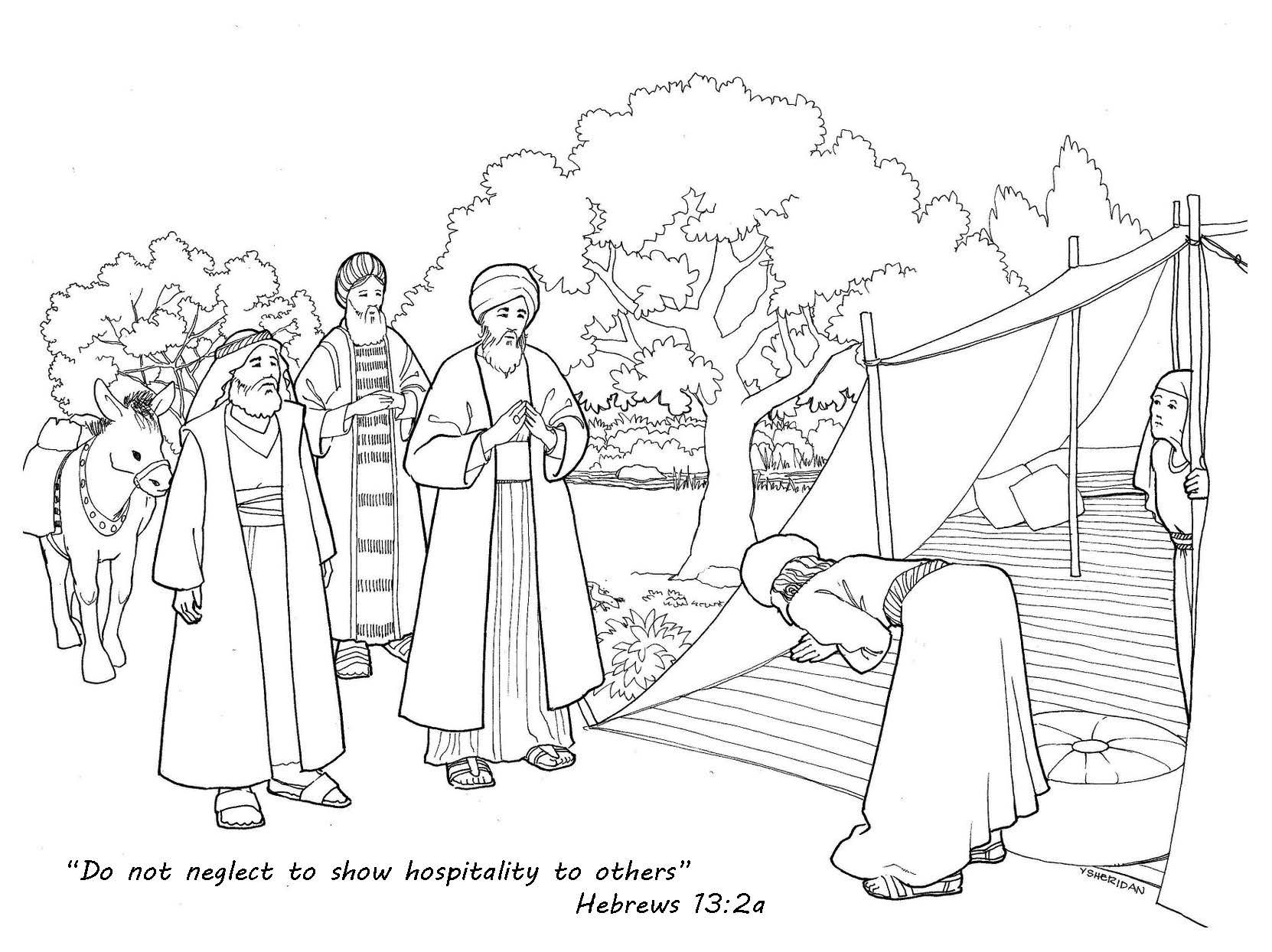 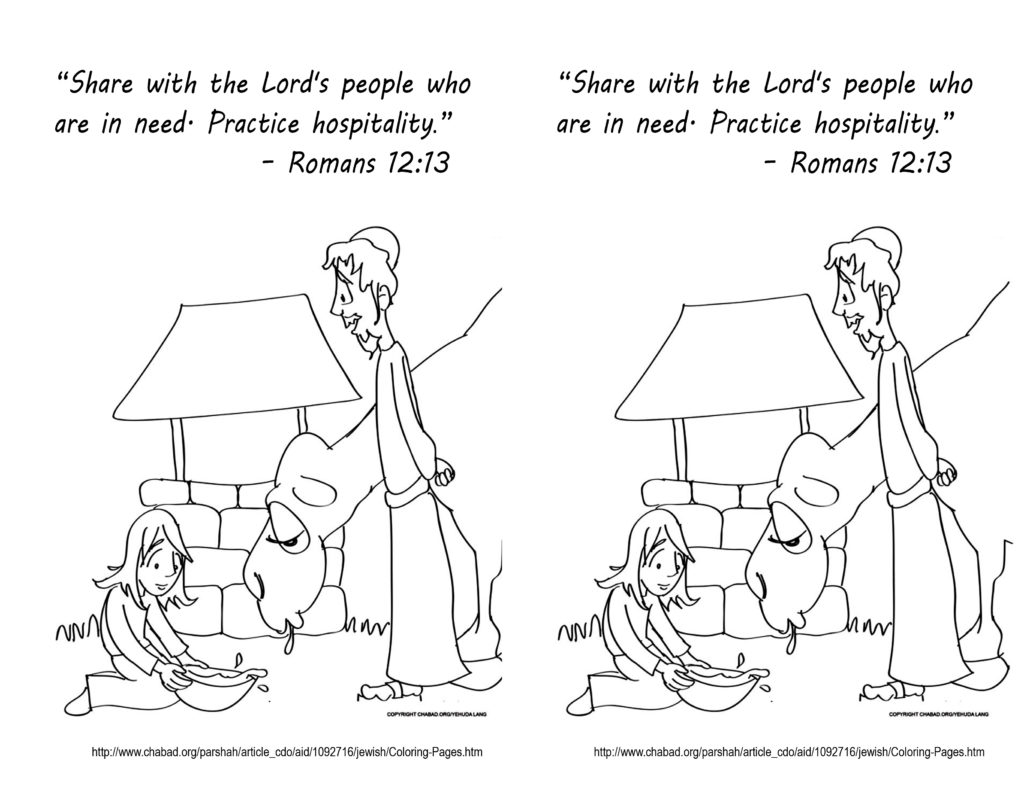 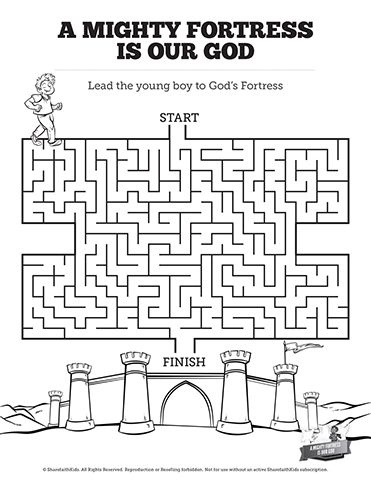 NAMEDAY 1DAY 2DAY 3DAY 4DAY 5TEAM